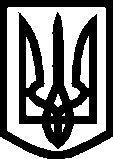 УКРАЇНАВИКОНАВЧИЙ КОМІТЕТМЕЛІТОПОЛЬСЬКОЇ  МІСЬКОЇ  РАДИЗапорізької областіР О З П О Р Я Д Ж Е Н Н Яміського голови03.04.2017                                                               		  № 154-р                Про впровадження електронного документообігу Керуючись законами України «Про адміністративні послуги», «Про місцеве самоврядування в Україні»,  постановою Кабінету Міністрів України від 01.08.2013 № 588 «Про затвердження Примірного регламенту центру надання адміністративних послуг», відповідно до Регламенту Центру надання адміністративних послуг м. Мелітополя, затвердженого рішенням 29 сесії Мелітопольської міської ради  Запорізької області VII скликання від 24.02.2017 № 6/16, з метою впровадження європейських стандартів адміністративної процедури в діяльності органів місцевого самоврядування за принципами верховенства  права, будучи  учасником проекту Академії Фольке Бернадотта «Місцеве самоврядування та верховенство права в Україні»:Впровадити  в діяльність Центру надання адміністративних послуг м. Мелітополя (далі-Центр), суб’єктів надання адміністративних послуг Мелітопольської міської ради Запорізької області, її виконавчих органів, послуги яких надаються через Центр, електронний документообіг.Дотримуватися обов’язкового заповнення Центром та суб’єктами надання адміністративних послуг етапів проходження виконання адміністративної послуги, зазначених в листі про проходження справи з виконанням встановлених термінів надання адміністративних послуг згідно з законодавством.                                                       2Інженеру комп’ютерних систем відділу адміністративних послуг виконавчого комітету Мелітопольської міської ради забезпечити технічну підтримку реалізації цього розпорядження.Суб’єктам надання адміністративних послуг виконавчих органів міської ради щоквартально звітувати першому заступнику міського голови з питань діяльності виконавчих органів ради щодо кількості  надання відмов  суб’єктам звернень  та  кількості  порушень  термінів виконання  адміністративних послуг. Контроль за виконанням цього розпорядження  покласти на першого заступника міського голови з питань діяльності виконавчих органів ради Рудакову І.В.Мелітопольський міський голова                                                       С.А. Мінько